Woodlea Primary School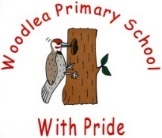 Person Specification – Administration Assistant Grade 3ESSENTIALDESIRABLEAPPLICATIONEvidence in:application formletter of applicationFully supported by two referencesWell-structured supporting letter showing a clear desire to work in Woodlea Primary SchoolQUALIFICATIONSEvidence in:application form4 GCSEs A-C (or equivalent), including English and mathsNVQ 2 or 3 in Business Administration or relevant equivalent qualificationICT qualification / accreditation eg ECDLEXPERIENCEEvidence in:application formletter of applicationExperience in an office environmentReceptionist experiencePrevious experience of working in a school officePROFESSIONAL KNOWLEDGE, UNDERSTANDING & SKILLSEvidence in:letter of applicationinterviewreferencesBe confident in the use of Microsoft Office programmesExperience of banking procedures / cash handlingWorking knowledge of SIMSWorking knowledge of SIMS Dinner MoneyAble to use software to organise and maintain budgets  Able to gather information, analyse and use judgementManage conflicting demands  Plan and prioritises workloadPossess good telephone mannerExperience of reprographicsExperience of working with school management programmes eg SIMS, Parent Pay, FastrakUnderstand the statutory requirements of legislation concerning Safeguarding, including Child Protection, Equal Opportunities, Health & Safety and inclusionPERSONAL ATTRIBUTESEvidence in:application formletter of applicationinterviewreferencesWillingness to be fully involved and committed to all aspects of ‘Woodlea life’A willingness to learn and develop new skillsCaring attitude towards pupils and parentsPossess well developed interpersonal skills and the ability to develop and maintain excellent relationships with pupils, staff and parentsAbility to maintain confidentiality Ability to present oneself as a role model to pupils in; speech, dress, behaviour, and attitude.Able to work independently  and as a team Self-motivated, reliable, and hard working.Diplomatic & tactfulSense of humourResilienceExperience of working with and/or developing links with parents and/or the wider communitySPECIAL REQUIREMENTSBe willing to undergo an Enhanced Disclosure and Barring Service disclosure checkBe willing to undergo a pre-employment health check 